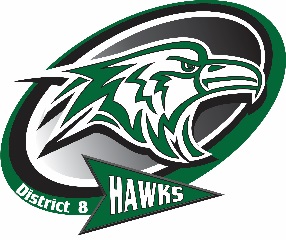 Theft ReportEmployees and students are encouraged to keep school and personal property of value in a secure place to the extent possible.  Money, digital cameras, VCR & DVD players and laptop computers, particularly, should be kept under lock and key and accounted for daily.   School/student money from fundraisers, etc. is never to be left in classrooms & desks unobserved. Suspected thefts of personal or school property, no matter how seemingly insignificant are to be reported immediately upon suspicion of theft.  If you SUSPECT a theft, fill out this form, give a copy to the building principal/director.  The principal/director will immediately begin the investigation and will file a police report if appropriate.  Email or fax a copy of the theft report to: maria.barnett@k12.nd.us, 701-572-9311, or deliver by hand immediately to the Superintendent Secretary.  Please be as specific as possible in filling out the report. Your Name___________________________________________________	Building______________________Date of Report___________________________Item to report missing____________________________________________________________________________Detailed description of item_______________________________________________________________________Value of item___________________________________	Serial No.________________________________________Where was item taken from_______________________________________________________________________Time & Date you last saw item_____________________________________________________________________Time & Date you noticed item missing_______________________________________________________________Include any information you think relevant.  For example, do you have any suspicions, have you had similar incidents, etc.________________________________________________________________________________________________________________________________________________________________________________________________________________________________________________________________________________________________________________________________________________________________________________________________________________________________________________________________________________________________________________________________________________________________________________________________________________________________________________________________________________________________________________________________________________________________________________________________________________________________________________________________________________________________________________________________________________________________________________________________________________________________________________________________________________________________________________________________________________________________________________________________________________________________________________________________________________________ (Attach additional sheet if necessary)
Signature:______________________________________________________